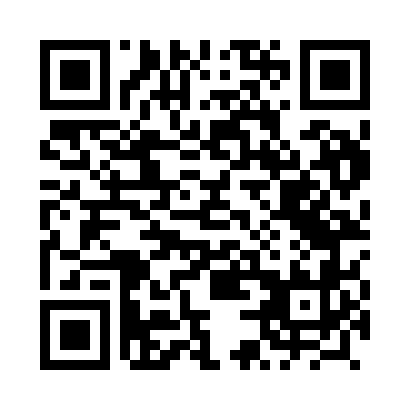 Prayer times for Pogonow, PolandMon 1 Apr 2024 - Tue 30 Apr 2024High Latitude Method: Angle Based RulePrayer Calculation Method: Muslim World LeagueAsar Calculation Method: HanafiPrayer times provided by https://www.salahtimes.comDateDayFajrSunriseDhuhrAsrMaghribIsha1Mon4:046:0412:345:017:058:582Tue4:016:0212:345:027:069:003Wed3:586:0012:335:037:089:024Thu3:555:5712:335:047:109:055Fri3:525:5512:335:067:119:076Sat3:495:5312:325:077:139:097Sun3:465:5012:325:087:159:128Mon3:435:4812:325:097:179:149Tue3:405:4612:325:107:189:1610Wed3:375:4412:315:127:209:1911Thu3:345:4112:315:137:229:2112Fri3:305:3912:315:147:239:2413Sat3:275:3712:315:157:259:2614Sun3:245:3512:305:167:279:2915Mon3:215:3212:305:187:299:3216Tue3:185:3012:305:197:309:3417Wed3:155:2812:305:207:329:3718Thu3:115:2612:295:217:349:4019Fri3:085:2412:295:227:359:4220Sat3:055:2212:295:237:379:4521Sun3:015:2012:295:247:399:4822Mon2:585:1712:295:257:419:5123Tue2:545:1512:285:267:429:5424Wed2:515:1312:285:287:449:5625Thu2:475:1112:285:297:469:5926Fri2:445:0912:285:307:4710:0227Sat2:405:0712:285:317:4910:0628Sun2:375:0512:285:327:5110:0929Mon2:335:0312:275:337:5210:1230Tue2:295:0112:275:347:5410:15